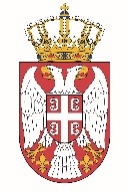 Permanent Mission of the  of  to the United Nations Office in Working Group for UPR Interactive Dialogue on Report of Uganda 	January 2022The Republic of Serbia welcomes the delegation of Uganda  at the UPR’s Session and thanks for presenting the National Report. Uganda has shown a high level of dedicated approach to the UPR process, and we commend all the measures its authorities has taken in order to respond to the UPR recommendations.  We would like to recommend to Uganda to strengthen its efforts to ensure the effective elimination of child labour, especially in hazardous workSerbia wishes Uganda  a fruitful review process.